РЕСПУБЛИКА   КАРЕЛИЯКОНТРОЛЬНО-СЧЕТНЫЙ КОМИТЕТСОРТАВАЛЬСКОГО МУНИЦИПАЛЬНОГО РАЙОНАЗАКЛЮЧЕНИЕна проект Решения Совета Хелюльского городского поселения ХХХII сессии III созыва «О внесении изменений и дополнений в решение №95 от 22.12.2016г. «О бюджете Хелюльского городского поселения на 2017 год и плановый период 2018-2019 годов»29 марта 2017 года                                                                                     №12Основание для проведения экспертизы: п.2;7 ч.2 статьи 9 федерального закона  от 07.02.2011г. №6-ФЗ «Об общих принципах организации и деятельности контрольно-счетных органов субъектов Российской Федерации и муниципальных образований», ч.2 статьи 157 Бюджетного Кодекса РФ, подпункт 2;7 пункта 1.2 Соглашения о передаче полномочий контрольно-счетного органа Хелюльского городского поселения по осуществлению внешнего муниципального финансового контроля Контрольно-счетному комитету Сортавальского муниципального района от  «22» декабря 2016 г.Цель экспертизы: оценка финансово-экономических обоснований на предмет обоснованности расходных обязательств бюджета Хелюльского городского поселения в проекте Решения Совета Хелюльского городского поселения ХХХII сессии III созыва «О внесении изменений и дополнений в решение №95 от 22.12.2016г. «О бюджете Хелюльского городского поселения на 2017 год и плановый период 2018-2019 годов.Предмет экспертизы: проект Решения Совета Хелюльского городского поселения ХХХII сессии III созыва «О внесении изменений и дополнений в решение №95 от 22.12.2016г. «О бюджете Хелюльского городского поселения на 2017 год и плановый период 2018-2019 годов», материалы и документы финансово-экономических обоснований указанного проекта в части, касающейся расходных обязательств бюджета Хелюльского городского поселения.Проект Решения Совета Хелюльского городского поселения ХХХII сессии III созыва «О внесении изменений и дополнений в решение №95 от 22.12.2016г. «О бюджете Хелюльского городского поселения на 2017 год и плановый период 2018-2019 годов» с приложениями №4;5;6;9 (далее- проект Решения), пояснительной запиской к проекту Решения представлен на экспертизу в Контрольно-счетный комитет Сортавальского муниципального района (далее- Контрольно-счетный комитет) 28 марта 2017 года.Представленным проектом Решения предлагается изменить основные характеристики бюджета муниципального образования, принятые Решением Совета Хелюльского городского поселения ХХХII сессии III созыва №95 от 22.12.2016г. «О бюджете Хелюльского городского поселения на 2017 год и плановый период 2018-2019 годов» (далее- утвержденный бюджет), к которым, в соответствии с ст. 184.1 БК РФ, относятся общий объем доходов, общий объем расходов и дефицит бюджета.В проект Решения вносятся следующие изменения в основные характеристики бюджета на 2017 год:-доходы бюджета в целом по сравнению с утвержденным бюджетом увеличиваются на сумму 2 131,0 (в т. ч. ранее внесенными изменениями – 1 123,1 тыс. руб.). По сравнению с уточненным бюджетом поселения, его доходная часть увеличится на 1 007,9 тыс. руб. -расходы бюджета по сравнению с утвержденным бюджетом увеличиваются на 2 120,9 тыс. рублей (в т. ч. ранее внесенными изменениями – 1 113,0 тыс. руб.). По сравнению с уточненным бюджетом поселения, его расходная часть увеличится на 1 007,9 тыс. руб. -дефицит бюджета по сравнению с утвержденным бюджетом не изменяется.-верхний предел муниципального внутреннего долга Хелюльского городского поселения в представленном проекте остается без изменений.Основные характеристики бюджета на 2018г. и 2019г. по сравнению с утвержденным бюджетом в представленном проекте Решения не изменились. ДоходыСогласно изменениям, внесенным в бюджет поселения, доходная часть на 2017 год увеличится на 2 131,0 (в т. ч. ранее внесенными изменениями – 1 123,1 тыс. руб.) по сравнению с первоначально утвержденным бюджетом и составит 12 231,2 тыс. руб. По сравнению с уточненным бюджетом поселения, его доходная часть увеличится на 1 007,9 тыс. руб. Анализ изменений, внесенных в проект Решения по доходам бюджета поселения на 2017 год, приведен в Табл. 1. Таблица 1 (тыс.руб).Согласно пояснительной записки к проекту решения «О внесении изменений и дополнений в решение №95 от 22.12.2016г. «О бюджете Хелюльского городского поселения на 2017 год и плановый период 2018-2019 годов» (далее – Пояснительная записка) увеличение доходов связано с предоставлением субсидии из бюджета Республики Карелия на реализацию мероприятий государственной программы Республики Карелия «Развитие транспортной системы» в целях содержания и ремонта дорог на сумму 1 007,9 тыс. руб. (Постановление правительства Республики Карелия от 15.02.2017г. №63-п «О распределении на 2017 год субсидий местным бюджетам на реализацию мероприятий государственной программы Республики Карелия «Развитие транспортной системы» (в целях содержания и ремонта дорог).РасходыПроектом Решения предлагается установить расходы на 2017 год в сумме 12 951,1 тыс. рублей, что на 2 120,9 тыс. рублей больше первоначально утвержденного бюджета. По сравнению с уточненным бюджетом поселения, его расходная часть увеличится на 1 007,9 тыс. руб. Анализ изменений, внесенных в проект Решения по расходам бюджета поселения на 2017 год, приведен в Таблице 2. Таблица 2 (тыс. руб.)Как видно из данных таблицы, увеличение расходов планируется по разделу «Национальная экономика» по подразделу «Дорожное хозяйство» (дорожные фонды). Согласно Пояснительной записке увеличение ассигнований запланировано на реализацию мероприятий государственной программы Республики Карелия «Развитие транспортной системы» в целях содержания и ремонта дорог, а именно ремонт автомобильной дороги общего пользования по ул. Комсомольская (от Сортавальского шоссе до ул. Октябрьская) в п.г.т. Хелюля. В качестве обоснования планируемых мероприятий к проекту бюджета представлен Локальный ресурсный сметный расчет №с.07/04/03/2016 на ремонт автомобильной дороги общего пользования по ул. Комсомольская (от Сортавальского шоссе до ул. Октябрьская) в п.г.т. Хелюля, выполненный ГУП РК "Сортавальское ДРСУ", проверенный ООО «РЦС Республики Карелия». (письмо №2/225 от 16.03.2016г).Согласно п.5 Порядка формирования и использования бюджетных ассигнований муниципального дорожного фонда Хелюльского городского поселения, утвержденного Решением III сессии III созыва Совета Хелюльского городского поселения от 28.11.2013г. №1 (далее - Порядок формирования и использования муниципального дорожного фонда), использование бюджетных ассигнований муниципального дорожного фонда Хелюльского городского поселения осуществляется в рамках реализации муниципальной программы, утвержденной администрацией Хелюльского городского поселения.В Приложении №7 к Решению о бюджете поселения на 2017 и плановый период 2018 и 2019 годов распределены бюджетные ассигнования на реализацию муниципальных целевых программ Хелюльского городского поселения по разделам, подразделам, целевым статьям, группам, подгруппам, элементам видов расходов классификации расходов бюджета Хелюльского городского поселения на 2017 год и плановый период 2018-2019г.г. Контрольно-счетный комитет отмечает, что представленным проектом не предлагается вносить изменения в Приложении №7 к Решению о бюджете, в части изменения бюджетных ассигнований на реализацию МЦП "Развитие автомобильных дорог местного значения в Хелюльском городском поселении на 2017-2019г.г.».В ходе экспертизы документов к проекту Решения Контрольно-счетным комитетом выявлено, что бюджетные ассигнования по подразделу 0106 «Обеспечение деятельности финансовых, налоговых и таможенных органов, и органов финансового (финансово-бюджетного) надзора» на 2017 год предусмотрены в сумме 151,0 тыс. рублей.Однако Советом Хелюльского городского поселения полномочия контрольно-счетного органа Хелюльского городского поселения переданы Контрольно-счетному комитету Сортавальского муниципального района путем заключения Соглашения о передаче полномочий от 22.12.2016 года. Согласно пункта 4.5 Соглашения объем межбюджетных трансфертов, передаваемых из бюджета Хелюльского городского поселения в бюджет Сортавальского муниципального района на период действия Соглашения (2017 год) равен 251,5 тыс. руб.Указанное обстоятельство является нарушением п.3 ст. 219 БК РФ, выразившееся в принятии бюджетные обязательства в объемах, превышающих лимиты бюджетных обязательств.Данное нарушение, в соответствии со статьей 15.15.10.КоАП влечет наложение административного штрафа на должностных лиц в размере от двадцати до пятидесяти тысяч рублей.Дефицит (профицит) бюджетаПроектом Решения не предлагается изменять дефицит бюджет Хелюльского городского поселения на 2017 год. С учетом ранее внесенных изменений размер дефицита бюджета поселения на 2017 г. остается в объеме 719,9 тыс. руб.Анализ текстовых статей проекта Решения При анализе текстовых статей проекта Решения замечаний не установлено.Применение бюджетной классификацииВ представленном на экспертизу Приложении №4 к проекту Решения применяются коды, не соответствующие Указаниям о порядке применения бюджетной классификации Российской Федерации, утвержденными приказом Минфина России от 01.07.2013 № 65н:Кроме того, Контрольно-счетный комитет СМР обращает внимание, что согласно Инструкции №65н целевые статьи расходов бюджетов обеспечивают привязку бюджетных ассигнований к государственным (муниципальным) программам. Необходимо, в приложениях 4 и 5, обратить внимание на целевые статьи по программным направлениям деятельности по подразделу «Дорожное хозяйство» (дорожные фонды).Выводы:Корректировка бюджета обусловлена увеличением доходной части бюджета поселения по сравнению с утвержденным бюджетом за счет предоставления субсидии из бюджета Республики Карелия на реализацию мероприятий государственной программы Республики Карелия «Развитие транспортной системы» в целях содержания и ремонта дорог, а также увеличением расходов поселения за счет средств субсидии по подразделу «Дорожное хозяйство».Проектом Решения планируется изменений основных характеристик бюджета Хелюльского городского поселения, с учетом ранее внесенных изменений, к которым, в соответствии с п.1 ст. 184.1 БК РФ, относятся общий объем доходов, общий объем расходов и дефицит бюджета. На 2017 финансовый год доходы бюджета увеличатся на 1 007,9 тыс. руб. (на 9,0%), расходы бюджета увеличатся на 1 007,9 тыс. руб. (на 8,0%), дефицит бюджета остается без изменений.Основные характеристики бюджета на 2018г. и 2019г. по сравнению с утвержденным бюджетом в представленном проекте Решения не изменились. Корректировка бюджетных ассигнований предполагает сохранение расходных обязательств по приоритетным направлениям, ранее утвержденным в бюджете поселения. Так в структуре общего объема планируемых расходов бюджета Хелюльского городского поселения наибольший удельный вес будут занимать расходы, направленные на общегосударственные вопросы (31%), физическую культуру и спорт (21%), на культуру и кинематографию (17%), национальную экономику (16%), жилищно-коммунальное хозяйство (12,0%).По результатам проведенной экспертизы проекта выявлены нарушения:согласно п.5 Порядка формирования и использования муниципального дорожного фонда, использование бюджетных ассигнований муниципального дорожного фонда Хелюльского городского поселения осуществляется в рамках реализации муниципальной программы, утвержденной администрацией Хелюльского городского поселения. Представленным проектом не предлагается вносить изменения в Приложении №7 к Решению о бюджете, в части изменения бюджетных ассигнований на реализацию МЦП "Развитие автомобильных дорог местного значения в Хелюльском городском поселении на 2017-2019г.г.»;в представленных на экспертизу Приложении №4 к проекту Решения применяются коды, не соответствующие Указаниям о порядке применения бюджетной классификации Российской Федерации, утвержденными приказом Минфина России от 01.07.2013 № 65н.По подразделу 0106 «Обеспечение деятельности финансовых, налоговых и таможенных органов, и органов финансового (финансово-бюджетного) надзора» на 2017 год предусмотрено бюджетных ассигнований в сумме 151,0 тыс. рублей, что меньше суммы принятых бюджетных обязательств по Соглашению о передаче полномочий контрольно-счетного органа Хелюльского городского поселения Контрольно-счетному комитету Сортавальского муниципального района от 22.12.2016 года (251,5 тыс. руб.). Указанное обстоятельство является нарушением п.3 ст. 219 БК РФ и в соответствии со статьей 15.15.10.КоАП влечет наложение административного штрафа на должностных лиц в размере от двадцати до пятидесяти тысяч рублей.Предложения:Совету Хелюльского городского поселения рекомендовать:1.Принять изменения в решение Совета О внесении изменений и дополнений в решение №95 от 22.12.2016г. «О бюджете Хелюльского городского поселения на 2017 год и плановый период 2018-2019 годов» с учетом необходимости корректировки приложения 4 к проекту решения, а также внесения дополнений в приложение №7 к Решению о бюджете.2.Привести в соответствие суммы бюджетных ассигнований по подразделу 0106 «Обеспечение деятельности финансовых, налоговых и таможенных органов, и органов финансового (финансово-бюджетного) надзора» на 2017 год с принятыми бюджетными обязательствами по Соглашению о передаче полномочий контрольно-счетного органа Хелюльского городского поселения Контрольно-счетному комитету СМР от 22.12.2016 года.3.Рекомендовать Администрации Хелюльского городского поселения подготовить проект о внесении изменений и дополнений в Муниципальную программу "Развитие автомобильных дорог местного значения в Хелюльском городском поселении на 2017-2019г.г.» и в соответствии со статьей 184.2 БК РФ, проект внесения изменений в паспорт муниципальной программы представить на экспертизу в Контрольно-счетный комитет СМР. Председатель контрольно-счетного комитета                                   Н.А. АстафьеванаименованиеСумма изменений 2017 годСумма изменений 2017 годотклонениенаименованиеРешение с учетом ранее внесенных изменений Проект РешенияотклонениеНалоговые и неналоговые всего7 345,77 345,70,0Налог на доходы физических лиц1630,11630,10,0Налоги на имущество, в том числе:2403,02403,00,0Акцизы по подакцизным товарам (продукции), производимым на территории Российской Федерации670,8670,80,0Доходы, получаемые в виде арендной платы за земельные участки, государственная собственность на которые не разграничена и которые расположены в границах городских поселений, а также средства от продажи права на заключение договоров аренды указанных земельных участков1431,31431,30,0Прочие поступления от использования имущества, находящегося в собственности городских поселений (за исключением имущества муниципальных бюджетных и автономных учреждений, а также имущества муниципальных унитарных предприятий, в том числе казённых) 1197,51197,50,0Денежные взыскания (штрафы), установленные законами субъектов Российской Федерации за несоблюдение муниципальных правовых актов, зачисляемые в бюджеты поселений3,03,00,0Доходы от продажи земельных участков, государственная собственность на которые не разграничена и которые расположены в границах городских поселений10,010,00,0Межбюджетные трансферты, всего3 877,64 885,5+1 007,9Дотации бюджетам поселений на выравнивание уровня бюджетной обеспеченности2575,62575,60,0Прочие субсидии бюджетам городских поселений 900,01 907,9+1 007,9Субвенции бюджетам поселений на осуществление первичного воинского учета187,0187,00,0Субвенции бюджетам поселений на выполнение передаваемых полномочий субъекта РФ2,02,00,0Прочие безвозмездные поступления213,0213,00,0Доходы всего:11223,312 231,2+1 007,9НаименованиеРаздел,подраздел2017 год2017 год2017 годНаименованиеРаздел,подразделУтвержденный бюджет с учетом измененийПроект РешенияИзменения(+;-)Общегосударственные вопросы01003 972,03972,00,0Национальная оборона0200187,0187,00,0Национальная безопасность и правоохранительная деятельность030080,080,00,0Национальная экономика04001 050,02 057,9+1 007,9Дорожное хозяйство (дорожные фонды)0409950,01 957,9+1 007,9Другие вопросы национальной экономики0412100,0100,00,0Жилищно-коммунальное хозяйство05001 526,01 526,00,0Культура, кинематография08002 185,02 185,00,0Социальная политика100075,275,20,0Физическая культура и спорт11002 658,02 658,00,0Обслуживание государственного и муниципального долга1300210,0210,00,0Всего расходов:11 943,212 951,1+1 007,9№пунктаКБК, указанный в Приложении № 4 к решению Совета Хелюльского городского поселенияНаименование, указанное в Приложении № 4 к Проекту решению Совета Хелюльского городского поселенияКод в соответствии с Приказом Минфина России от 1 июля 2013 г. N 65н «Об утверждении Указаний о порядке применения бюджетной классификации Российской Федерации» Наименование в соответствии с Приказом Минфина России от 1 июля 2013 г. N 65н «Об утверждении Указаний о порядке применения бюджетной классификации Российской Федерации»5.1 11 05010 13 0000 120Доходы, получаемые в виде арендной платы за земельные участки, государственная собственность на которые не разграничена и которые расположены в границах городских поселений, а также средства от продажи права на заключение договоров аренды указанных земельных участков1 11 05013 13 0000 120Доходы, получаемые в виде арендной платы за земельные участки, государственная собственность на которые не разграничена и которые расположены в границах городских поселений, а также средства от продажи права на заключение договоров аренды указанных земельных участковII2 00 00000 00 0000 151Межбюджетные трансферты2 00 00000 00 0000 000Безвозмездные поступления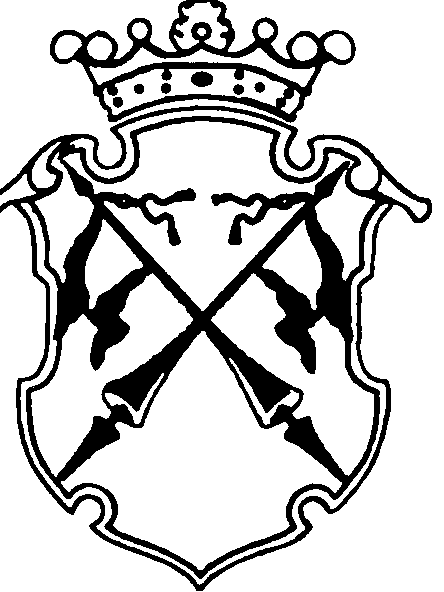 